Book ReviewTitleFirstname Lastname, Firstname LastnameRecommended citation:Author, A. A. (year of publication). Title of work. [Review of the book Title of the book, by Author, A. A.] Central European Journal of Educational Research, volume number(issue number), number of pages.Bibliography of the reviewed book: Author, A. A. (Year of publication). Title of work. Publisher.How to Use This TemplateThe template details the sections that can be used in a manuscript. Note that each section has a corresponding style, which can be found in the Styles menu of Word. Just copy and paste the chapters of your manuscript in the sections below. Have you got any questions, please do not hesitate to contact us at cejer@art.unideb.huIntroductionHere you can introduce the author and provide basic information about the book. After the presentation of the author, it is worth analyzing the title as well. Here it is worth briefly presenting the topic covered by the book and its importance. Use proper English in a scientific style, but make sure to keep your voice understandable.ReviewThis chapter introduces the structure and content of the reviewed book. The description of the content and topic is formulated in the reviewer's own words, reflectively. You can use quotes from the reviewed book. The quotation must be between quotation marks and italics, separated from the main text. The citation must be followed by a reference with a page number. The appropriate citation format:“Here you can write the citation” (Author, Year of publication, Page.)SubsectionSubsubsectionBulleted lists look like this:First itemSecond itemThird item etc.Numbered lists can be added as follows:First itemSecond itemThird item etc.The text continues here.ConclusionsNow it’s time to reflect to the global picture: how this piece of research may be fitted into the whole. How does it influence others’ work? What kind of novel answers are given, or new questions are raised to inspire further studies. Keep your voice clear and simple. State whom you would recommend the book to and why.Funding: Please add: “This research received no external funding” or “This research was funded by NAME OF FUNDER, grant number XXX” and “The APC was funded by XXX”. Check carefully that the details given are accurate and use the standard spelling of funding agency names at https://search.crossref.org/funding, any errors may affect your future funding.Acknowledgments: In this section you can acknowledge any support given which is not covered by the author contribution or funding sections. This may include administrative and technical support, or donations in kind (e.g., materials used for experiments).Author Contributions: Each author is expected to have made substantial contributions to the conception or design of the work; or the acquisition, analysis, or interpretation of data; or the creation  creation of new software used in the work; or have drafted the work or substantively revised it; AND has approved the submitted version (and version substantially edited by journal staff that involves the author’s contribution to the study); AND agrees to be personally accountable for the author’s own contributions and for ensuring that questions related to the accuracy or integrity of any part of the work, even ones in which the author was not personally involved, are appropriately investigated, resolved, and documented in the literature.
For research articles with several authors, a short paragraph specifying their individual contributions must be provided. The following statements should be used "Conceptualization, X.X. and Y.Y.; Methodology, X.X.; Software, X.X.; Validation, X.X., Y.Y. and Z.Z.; Formal Analysis, X.X.; Investigation, X.X.; Resources, X.X.; Data Curation, X.X.; Writing – Original Draft Preparation, X.X.; Writing – Review & Editing, X.X.; Visualization, X.X.; Supervision, X.X.; Project Administration, X.X.; Funding Acquisition, Y.Y.”Conflicts of Interest: Declare conflicts of interest or state “The authors declare no conflict of interest.” Authors must identify and declare any personal circumstances or interest that may be perceived as inappropriately influencing the representation or interpretation of reported research results. Any role of the funders in the design of the study; in the collection, analyses or interpretation of data; in the writing of the manuscript, or in the decision to publish the results must be declared in this section. If there is no role, please state “The funders had no role in the design of the study; in the collection, analyses, or interpretation of data; in the writing of the manuscript, or in the decision to publish the results”.ReferencesReferences must be arranged in alphabetical order of the first author in the Reference list and listed individually at the endof the manuscript. References must be in APA format. APA references are used in the social sciences, education, engineering and business. For more information, please see the Publication Manual of the American Psychological Association, 7th edition (https://apastyle.apa.org/instructional-aids/reference-guide.pdf, https://apastyle.apa.org/style-grammar-guidelines/paper-format/professional-annotated.pdf). AppendixThe appendix is an optional section that can contain details and data supplemental to the main text. Contains all additional notes…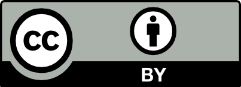 © 2021 by the authors. Submitted for possible open access publication under the terms and conditions of the Creative Commons Attribution (CC BY) license (http://creativecommons.org/licenses/by/4.0/).